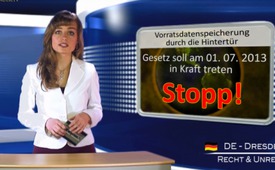 Bestandsdatenspeicherung[...]: Vorratsdatenspeicherung durch die Hintertür?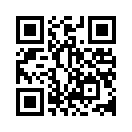 Bestandsdatenspeicherung: Vorratsdatenspeicherung durch die Hintertür?Am Freitag, den 3.5.2013
hat der Deutsche Bundesrat
der sogenannten Bestandsdatenspeicherung
von Internetund
Telekommunikationsdaten
zugestimmt. Diese regelt den
Zugriff auf alle im Internet verwendeten
Passwörter, PIN´s,
TAN´s und die jeweiligen IPAdressen.
So ist es für die Behörden
ohne weiteres möglich, jegliche
Bewegung im Internet
nachzuvollziehen, zu kontrollieren
und sogar E-Mails, Überweisungen
und andere Dinge im
Namen anderer Personen durchzuführen.
Natürlich dient das
allein der Bekämpfung von
Straftaten und der Sicherheit
gegen Terror, so jedenfalls die
öffentlichen Verlautbarungen.
Auffällig jedoch ist, dass auch
dieses Gesetz wieder einmal zu
einem Zeitpunkt verabschiedet
wurde, als viele Deutsche die
Brückentage um den 1. Mai
für einen Kurzurlaub nutzten.
Zudem hat kaum eine der Mainstream-
Medien darüber berichtet.
Will die Regierung vertuschen,
dass damit ein weiterer
entscheidender Schritt zum „gläsernen
Bürger“ umgesetzt wurde?
Es sind einige Klagen vor dem
Bundesverfassungsgericht anhängig,
das die Vorratsdatenspeicherung
2010 bereits damals
gekippt hat. Da es sich um
eine Sammelklage handelt, ist
eine Teilnahme noch möglich
(http://stopp-bda.de/mitmachen/).
Bleibt zu hoffen, dass auch diesmal
ein „Stopp“ aus Karlsruhe
kommt. Ansonsten wird dieses
Gesetz, vorausgesetzt der Bundespräsident
unterschreibt es,
am 1.7.2013 in Kraft treten.



Zitat:
„Je verdorbener der
Staat, desto mehr
Gesetze hat er.“

Publius Cornelius Tacitusvon uw.Quellen:http://www.golem.de/news/passwoerter-und-ip-adressen-bundesrat-winkt-gesetz-zur-bestandsdatenauskunft-durch-1305-99076.html
http://www.gamersglobal.de/news/68754/bundesrat-stimmt-gesetz-zur-bestandsdatenauskunft-zu-updDas könnte Sie auch interessieren:---Kla.TV – Die anderen Nachrichten ... frei – unabhängig – unzensiert ...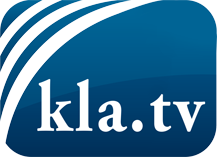 was die Medien nicht verschweigen sollten ...wenig Gehörtes vom Volk, für das Volk ...tägliche News ab 19:45 Uhr auf www.kla.tvDranbleiben lohnt sich!Kostenloses Abonnement mit wöchentlichen News per E-Mail erhalten Sie unter: www.kla.tv/aboSicherheitshinweis:Gegenstimmen werden leider immer weiter zensiert und unterdrückt. Solange wir nicht gemäß den Interessen und Ideologien der Systempresse berichten, müssen wir jederzeit damit rechnen, dass Vorwände gesucht werden, um Kla.TV zu sperren oder zu schaden.Vernetzen Sie sich darum heute noch internetunabhängig!
Klicken Sie hier: www.kla.tv/vernetzungLizenz:    Creative Commons-Lizenz mit Namensnennung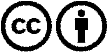 Verbreitung und Wiederaufbereitung ist mit Namensnennung erwünscht! Das Material darf jedoch nicht aus dem Kontext gerissen präsentiert werden. Mit öffentlichen Geldern (GEZ, Serafe, GIS, ...) finanzierte Institutionen ist die Verwendung ohne Rückfrage untersagt. Verstöße können strafrechtlich verfolgt werden.